Group/Team Challenge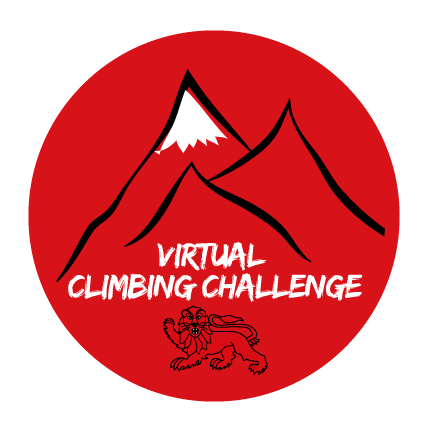 Team Challenges Target Climb:Participant Participant step targetSteps on  staircaseFlights of StairsFlights of StairsTotal number of steps achievedExample John Smith200825